Cleaning Services Price ListPLEASE NOTE: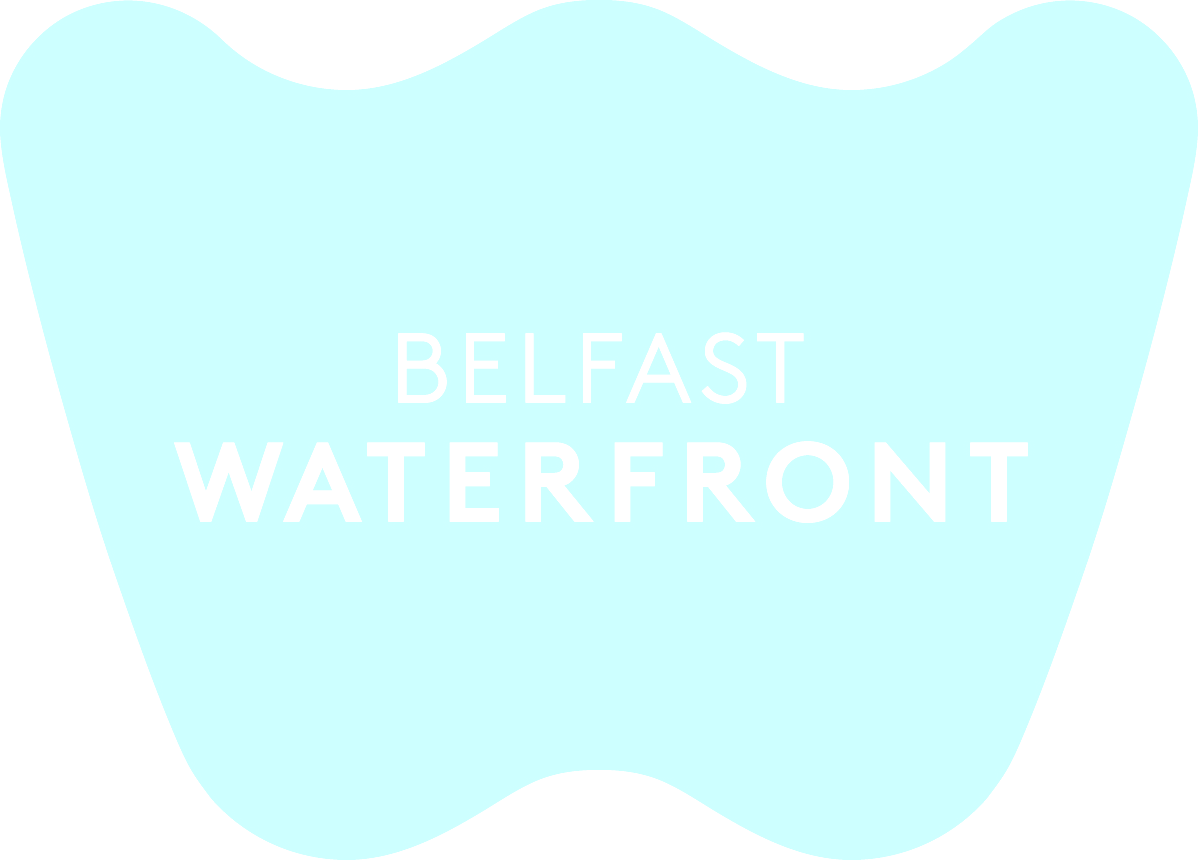 * All bin hire is subject to an additional one off handling and waste disposal fee of £60.00.** Between the hours of 22:30 and 06:30 the charge for cleaning operatives is priced at double the standard rate.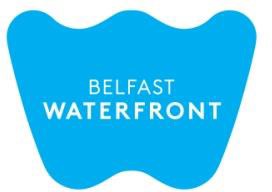 PriceQuantityTotalCleaning Operative – 4 Hours£60.00Cleaning Operative – 8 Hours£120.00Cleaning Operative – 12 Hours£180.00Production Waste – Standard Bin Bag£5.00Bin Hire – 120 Litre Food Waste Bin£12.50Bin Hire – 120 Litre Glass Bin£17.00Bin Hire – 240 Litre Wheelie Bin£17.00Bin Hire – 240 Litre Raw Meat Bin£20.00Bin Hire – 1200 Litre Euro Bin£30.00Bin Hire – 5 Litre Clinical Waste Bin including hazardous waste consignment note£110.00Pallet Disposal£5.00(All Prices are exclusive of VAT)(All Prices are exclusive of VAT)Sub Total(All Prices are exclusive of VAT)(All Prices are exclusive of VAT)Vat(All Prices are exclusive of VAT)(All Prices are exclusive of VAT)Grand Total